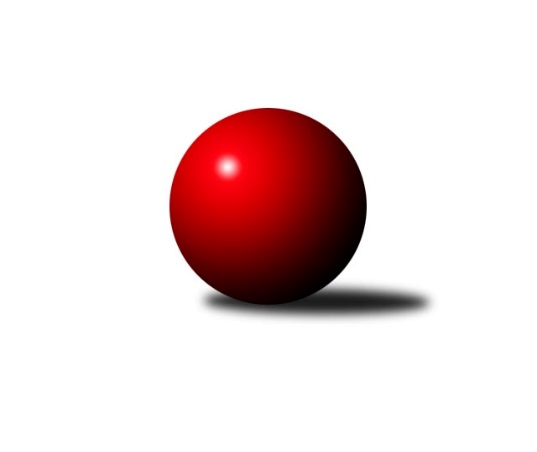 Č.16Ročník 2017/2018	18.2.2018Nejlepšího výkonu v tomto kole: 2598 dosáhlo družstvo: KK Hvězda Trnovany BSeveročeská divize 2017/2018Výsledky 16. kolaSouhrnný přehled výsledků:SK Děčín	- TJ KK Louny	2:6	2523:2557	4.5:7.5	16.2.Sokol Spořice	- TJ Kovostroj Děčín	3:5	2345:2427	5.0:7.0	17.2.SK Plaston Šluknov	- TJ Bižuterie Jablonec n. N.	4:4	2546:2537	5.0:7.0	17.2.TJ Jiskra Nový Bor	- SK Skalice u Č. Lípy 	6:2	2464:2344	8.0:4.0	17.2.TJ Doksy	- SKK Bohušovice B	5.5:2.5	2530:2405	7.0:5.0	17.2.KK Hvězda Trnovany B	- TJ Sokol Blíževedly		dohrávka		28.2.Tabulka družstev:	1.	KK Hvězda Trnovany B	15	13	0	2	81.5 : 38.5 	107.0 : 73.0 	 2560	26	2.	TJ KK Louny	16	11	0	5	80.0 : 48.0 	110.5 : 81.5 	 2504	22	3.	TJ Jiskra Nový Bor	16	10	2	4	77.0 : 51.0 	112.0 : 80.0 	 2540	22	4.	SK Skalice u Č. Lípy	16	9	0	7	72.5 : 55.5 	105.0 : 87.0 	 2460	18	5.	SKK Bohušovice B	16	7	3	6	63.5 : 64.5 	94.5 : 97.5 	 2490	17	6.	TJ Bižuterie Jablonec n. N.	16	7	1	8	63.0 : 65.0 	93.0 : 99.0 	 2505	15	7.	SK Děčín	16	6	2	8	62.5 : 65.5 	102.5 : 89.5 	 2490	14	8.	TJ Doksy	16	6	1	9	63.0 : 65.0 	88.0 : 104.0 	 2464	13	9.	TJ Kovostroj Děčín	16	6	0	10	53.0 : 75.0 	90.5 : 101.5 	 2512	12	10.	Sokol Spořice	16	5	2	9	52.5 : 75.5 	84.5 : 107.5 	 2456	12	11.	SK Plaston Šluknov	16	4	2	10	44.0 : 84.0 	76.0 : 116.0 	 2476	10	12.	TJ Sokol Blíževedly	15	4	1	10	47.5 : 72.5 	76.5 : 103.5 	 2398	9Podrobné výsledky kola:	 SK Děčín	2523	2:6	2557	TJ KK Louny	Petr Kramer	 	 220 	 218 		438 	 0.5:1.5 	 458 	 	220 	 238		Rudolf Hofmann	Miloslav Plíšek	 	 231 	 219 		450 	 2:0 	 428 	 	218 	 210		Patrik Lojda	Ivan Novotný	 	 208 	 177 		385 	 0:2 	 417 	 	219 	 198		Miroslav Sodomka	Pavel Čubr	 	 208 	 207 		415 	 0:2 	 437 	 	216 	 221		Radek Jung	Vladimír Beneš	 	 204 	 196 		400 	 0:2 	 425 	 	225 	 200		Václav, ml. Valenta ml.	Radek Mach	 	 211 	 224 		435 	 2:0 	 392 	 	201 	 191		Miloš Chovanecrozhodčí: Nejlepší výkon utkání: 458 - Rudolf Hofmann	 Sokol Spořice	2345	3:5	2427	TJ Kovostroj Děčín	Milan Polcar	 	 193 	 201 		394 	 1:1 	 386 	 	180 	 206		Pavel Jablonický	Milan Mestek *1	 	 140 	 182 		322 	 0:2 	 428 	 	226 	 202		Tomáš Novák	Štefan Kutěra	 	 198 	 204 		402 	 0:2 	 427 	 	208 	 219		Pavel Piskoř	Horst Schmiedl	 	 219 	 200 		419 	 1:1 	 415 	 	194 	 221		Tomáš Mrázek	Václav Kordulík	 	 178 	 193 		371 	 1:1 	 379 	 	187 	 192		Petr Staněk	Oldřich, st. Lukšík st.	 	 214 	 223 		437 	 2:0 	 392 	 	193 	 199		Petr Veselýrozhodčí: střídání: *1 od 47. hodu Jan PolcarNejlepšího výkonu v tomto utkání: 437 kuželek dosáhli: Oldřich, st. Lukšík st.	 SK Plaston Šluknov	2546	4:4	2537	TJ Bižuterie Jablonec n. N.	Jitka Jonášová	 	 212 	 212 		424 	 1:1 	 427 	 	220 	 207		Jan Zeman	Eliška Marušáková	 	 210 	 196 		406 	 0:2 	 434 	 	218 	 216		Jiří Pachl	Ladislav Hojný	 	 196 	 222 		418 	 0:2 	 426 	 	203 	 223		Zdeněk Vokatý	Radek Marušák	 	 207 	 224 		431 	 2:0 	 373 	 	183 	 190		Jiří Tůma	František Tomík	 	 216 	 205 		421 	 0:2 	 458 	 	221 	 237		Václav Vlk	Václav Kořánek	 	 233 	 213 		446 	 2:0 	 419 	 	212 	 207		Filip Hons *1rozhodčí: střídání: *1 od 24. hodu Miroslav PastyříkNejlepší výkon utkání: 458 - Václav Vlk	 TJ Jiskra Nový Bor	2464	6:2	2344	SK Skalice u Č. Lípy 	Petr Kohlíček	 	 213 	 231 		444 	 2:0 	 379 	 	203 	 176		Jiří Piskáček	Lenka Kohlíčková	 	 191 	 202 		393 	 1:1 	 406 	 	214 	 192		Ladislav, ml. Javorek ml.	Michal Gajdušek	 	 176 	 210 		386 	 1:1 	 396 	 	192 	 204		Eduard, ml. Kezer ml.	Martin Kortan	 	 201 	 210 		411 	 1:1 	 381 	 	212 	 169		Jiří Šácha	Alena Dunková	 	 193 	 212 		405 	 2:0 	 372 	 	190 	 182		Robert Häring	Petr Kout	 	 236 	 189 		425 	 1:1 	 410 	 	197 	 213		Oldřich Vlasákrozhodčí: Nejlepší výkon utkání: 444 - Petr Kohlíček	 TJ Doksy	2530	5.5:2.5	2405	SKK Bohušovice B	Jiří Kuric	 	 227 	 228 		455 	 2:0 	 337 	 	166 	 171		Martin Perníček	Jiří Pádivý	 	 219 	 206 		425 	 1:1 	 438 	 	202 	 236		Ladislav Koláček	Jaroslava Vacková	 	 230 	 187 		417 	 1:1 	 400 	 	193 	 207		Vladimír Chrpa	Josef Březina	 	 185 	 192 		377 	 0:2 	 418 	 	218 	 200		Roman Filip	Jiří, st. Klíma st.	 	 235 	 205 		440 	 2:0 	 396 	 	215 	 181		Jaroslav Chvojka	Václav Paluska	 	 207 	 209 		416 	 1:1 	 416 	 	203 	 213		Radek Šípekrozhodčí: Nejlepší výkon utkání: 455 - Jiří KuricPořadí jednotlivců:	jméno hráče	družstvo	celkem	plné	dorážka	chyby	poměr kuž.	Maximum	1.	Rudolf Hofmann 	TJ KK Louny	447.12	302.6	144.5	6.0	6/9	(527)	2.	Petr Fabian 	KK Hvězda Trnovany B	445.90	308.4	137.5	5.1	6/9	(493)	3.	Radek Šípek 	SKK Bohušovice B	445.21	299.5	145.7	3.3	9/9	(470)	4.	Alena Dunková 	TJ Jiskra Nový Bor	443.46	297.1	146.4	2.8	8/9	(491)	5.	Jiří, st. Klíma  st.	TJ Doksy	439.13	296.8	142.3	4.7	9/9	(509)	6.	Miloslav Plíšek 	SK Děčín	437.97	295.9	142.0	4.9	9/9	(465)	7.	Václav Vlk 	TJ Bižuterie Jablonec n. N.	436.96	294.4	142.6	2.9	9/9	(486)	8.	Petr Kubita 	KK Hvězda Trnovany B	436.28	298.6	137.7	5.1	8/9	(465)	9.	Patrik Lojda 	TJ KK Louny	436.28	298.1	138.2	3.8	9/9	(492)	10.	Martin Kortan 	TJ Jiskra Nový Bor	432.77	296.4	136.4	5.0	8/9	(496)	11.	Petr Kohlíček 	TJ Jiskra Nový Bor	432.33	295.7	136.7	4.0	9/9	(481)	12.	Zdeněk Kandl 	KK Hvězda Trnovany B	431.81	290.0	141.9	4.5	7/9	(475)	13.	Jiří Pachl 	TJ Bižuterie Jablonec n. N.	430.39	294.0	136.4	3.5	8/9	(473)	14.	Tomáš Novák 	TJ Kovostroj Děčín	429.76	291.5	138.3	4.2	9/9	(450)	15.	Radek Mach 	SK Děčín	428.58	296.3	132.3	4.8	9/9	(468)	16.	Pavel Piskoř 	TJ Kovostroj Děčín	427.90	292.4	135.5	4.3	7/9	(446)	17.	Radek Jung 	TJ KK Louny	424.76	295.6	129.2	5.3	7/9	(447)	18.	Radek Marušák 	SK Plaston Šluknov	424.73	294.7	130.0	4.0	7/9	(464)	19.	Oldřich, st. Lukšík  st.	Sokol Spořice	423.82	290.2	133.6	4.8	9/9	(446)	20.	Ladislav Bírovka 	TJ Kovostroj Děčín	423.81	295.1	128.7	7.0	8/9	(447)	21.	Filip Hons 	TJ Bižuterie Jablonec n. N.	422.11	292.2	129.9	5.3	7/9	(442)	22.	Petr Kout 	TJ Jiskra Nový Bor	422.00	292.7	129.3	4.5	9/9	(461)	23.	Radek Kandl 	KK Hvězda Trnovany B	421.69	296.1	125.6	7.3	8/9	(445)	24.	Oldřich Vlasák 	SK Skalice u Č. Lípy 	421.27	287.7	133.6	4.8	8/9	(495)	25.	Jiří Přeučil 	TJ Sokol Blíževedly	421.22	291.0	130.3	6.4	7/8	(448)	26.	Miroslav Pastyřík 	TJ Bižuterie Jablonec n. N.	420.88	292.0	128.9	4.6	8/9	(462)	27.	Horst Schmiedl 	Sokol Spořice	420.45	291.1	129.4	6.2	6/9	(439)	28.	Jiří Kuric 	TJ Doksy	419.90	288.1	131.8	4.2	6/9	(455)	29.	Petr Kramer 	SK Děčín	419.40	292.4	127.0	5.4	9/9	(452)	30.	Jiří Pádivý 	TJ Doksy	419.32	293.8	125.5	6.3	9/9	(455)	31.	Alois Veselý 	TJ Sokol Blíževedly	419.14	287.3	131.9	5.7	6/8	(453)	32.	Václav Kořánek 	SK Plaston Šluknov	418.70	285.9	132.8	5.4	9/9	(446)	33.	Vratislav Kubita 	KK Hvězda Trnovany B	418.44	293.6	124.8	5.9	9/9	(463)	34.	Jaroslav Chvojka 	SKK Bohušovice B	418.18	288.0	130.1	4.8	9/9	(456)	35.	Vladimír Beneš 	SK Děčín	417.04	295.2	121.8	7.8	9/9	(454)	36.	Václav Paluska 	TJ Doksy	416.59	283.7	132.9	5.2	7/9	(454)	37.	Jitka Rollová 	TJ KK Louny	416.33	291.9	124.4	7.2	7/9	(502)	38.	Anna Houdková 	SKK Bohušovice B	415.76	288.5	127.3	6.3	7/9	(440)	39.	František Tomík 	SK Plaston Šluknov	415.69	291.4	124.3	6.5	9/9	(451)	40.	Eliška Marušáková 	SK Plaston Šluknov	415.40	295.9	119.5	8.4	6/9	(436)	41.	Veronika Čermáková 	TJ Sokol Blíževedly	415.29	287.5	127.8	6.1	7/8	(455)	42.	Robert Häring 	SK Skalice u Č. Lípy 	414.93	288.7	126.2	6.0	9/9	(482)	43.	Lenka Kohlíčková 	TJ Jiskra Nový Bor	414.75	287.2	127.5	6.4	9/9	(445)	44.	Ladislav, ml. Javorek  ml.	SK Skalice u Č. Lípy 	413.89	290.4	123.5	8.2	9/9	(474)	45.	Tomáš Mrázek 	TJ Kovostroj Děčín	413.78	286.9	126.9	6.8	8/9	(429)	46.	Zdeněk Vokatý 	TJ Bižuterie Jablonec n. N.	413.50	287.2	126.3	5.0	8/9	(480)	47.	Martin Perníček 	SKK Bohušovice B	413.43	287.5	126.0	5.0	9/9	(454)	48.	Jan Sklenář 	SK Plaston Šluknov	412.60	285.5	127.1	6.8	8/9	(437)	49.	Pavel Jablonický 	TJ Kovostroj Děčín	411.81	283.0	128.8	6.6	9/9	(438)	50.	Jan Zeman 	TJ Bižuterie Jablonec n. N.	411.52	285.6	125.9	7.5	8/9	(462)	51.	Jitka Jonášová 	SK Plaston Šluknov	411.33	285.6	125.7	5.6	7/9	(451)	52.	Štefan Kutěra 	Sokol Spořice	410.64	291.6	119.0	7.9	9/9	(448)	53.	Václav Kordulík 	Sokol Spořice	410.58	284.4	126.2	8.3	8/9	(467)	54.	Petr Veselý 	TJ Kovostroj Děčín	410.26	282.5	127.8	8.2	7/9	(434)	55.	Pavel Čubr 	SK Děčín	410.21	289.5	120.7	8.0	9/9	(465)	56.	Petr Guth 	TJ Sokol Blíževedly	408.67	293.6	115.1	6.9	6/8	(430)	57.	Jaroslava Vacková 	TJ Doksy	407.89	288.2	119.7	8.7	9/9	(435)	58.	Ladislav Koláček 	SKK Bohušovice B	407.68	281.3	126.4	6.5	9/9	(459)	59.	Michal Gajdušek 	TJ Jiskra Nový Bor	407.30	285.3	122.0	8.1	9/9	(448)	60.	Miloš Chovanec 	TJ KK Louny	406.42	277.4	129.1	6.7	8/9	(452)	61.	Eduard, ml. Kezer  ml.	SK Skalice u Č. Lípy 	402.90	284.2	118.7	8.0	8/9	(444)	62.	Jiří Šácha 	SK Skalice u Č. Lípy 	402.59	281.6	121.0	8.2	8/9	(509)	63.	Pavel Hájek 	TJ Sokol Blíževedly	402.39	278.3	124.1	7.6	6/8	(430)	64.	Jiří Wetzler 	Sokol Spořice	400.09	282.5	117.6	9.6	9/9	(437)	65.	František Pfeifer 	TJ KK Louny	398.71	280.2	118.5	8.0	7/9	(474)	66.	Milan Polcar 	Sokol Spořice	398.17	281.2	117.0	8.9	9/9	(447)	67.	Vladimír Chrpa 	SKK Bohušovice B	388.44	274.5	114.0	9.7	8/9	(460)	68.	Jiří Kucej 	TJ Doksy	378.55	273.8	104.8	12.6	8/9	(426)	69.	Josef Matějka 	TJ Sokol Blíževedly	376.63	271.8	104.8	13.0	7/8	(410)	70.	Ivan Novotný 	SK Děčín	376.24	276.4	99.8	12.8	6/9	(419)	71.	Ludmila Tomášková 	TJ Sokol Blíževedly	372.50	262.3	110.2	12.7	6/8	(421)		Ladislav, st. Javorek  st.	SK Skalice u Č. Lípy 	473.00	324.0	149.0	6.0	1/9	(473)		Martin Bergerhof 	KK Hvězda Trnovany B	447.50	292.2	155.3	2.6	5/9	(474)		Libor Hrnčíř 	SK Skalice u Č. Lípy 	442.54	299.0	143.5	5.8	4/9	(488)		Eduard, st. Kezer  st.	SK Skalice u Č. Lípy 	425.00	283.0	142.0	6.0	1/9	(425)		Roman Filip 	SKK Bohušovice B	421.00	293.0	128.0	5.0	2/9	(424)		Vlastimil Václavík 	TJ Sokol Blíževedly	418.60	295.2	123.4	5.0	1/8	(439)		Roman Slavík 	TJ Kovostroj Děčín	418.50	271.0	147.5	1.5	1/9	(428)		Adéla Exnerová 	TJ Kovostroj Děčín	417.83	290.7	127.2	6.3	2/9	(425)		Bohumil Navrátil 	KK Hvězda Trnovany B	417.12	287.4	129.7	5.9	5/9	(492)		Martin Dolejší 	KK Hvězda Trnovany B	414.31	288.7	125.7	5.8	5/9	(453)		Petr Staněk 	TJ Kovostroj Děčín	413.47	287.0	126.5	5.9	5/9	(431)		Roman Voráček 	KK Hvězda Trnovany B	413.17	287.3	125.8	4.0	2/9	(454)		Miroslav Sodomka 	TJ KK Louny	412.00	286.0	126.0	5.0	3/9	(418)		Stanislava Kroupová 	TJ Sokol Blíževedly	411.50	291.0	120.5	8.0	2/8	(415)		Václav, ml. Valenta  ml.	TJ KK Louny	411.50	291.5	120.0	7.6	5/9	(438)		Marcela Plavcová 	TJ Sokol Blíževedly	408.50	284.5	124.0	8.0	2/8	(411)		Ladislav Hojný 	SK Plaston Šluknov	407.83	281.7	126.2	7.5	2/9	(435)		Petr Andres 	Sokol Spořice	405.50	285.0	120.5	8.5	2/9	(408)		Josef Březina 	TJ Doksy	405.50	286.7	118.8	7.3	2/9	(417)		Jan Klíma 	SKK Bohušovice B	403.50	284.0	119.5	8.0	2/9	(420)		Jiří Piskáček 	SK Skalice u Č. Lípy 	402.69	288.5	114.2	8.2	5/9	(477)		Martin Ledwoň 	SK Děčín	399.50	289.0	110.5	10.0	2/9	(415)		Jan Koldan 	SK Plaston Šluknov	398.20	285.4	112.8	9.5	5/9	(418)		Radek Kozák 	TJ Doksy	396.67	285.0	111.7	10.3	3/9	(401)		Milan Mestek 	Sokol Spořice	396.50	283.4	113.1	10.1	4/9	(415)		Petr Pop 	TJ KK Louny	395.64	277.8	117.8	10.4	5/9	(479)		Jiří Martínek 	SKK Bohušovice B	392.00	298.0	94.0	11.0	1/9	(392)		Petr Mádl 	TJ Doksy	387.00	280.0	107.0	10.0	1/9	(387)		Simona Šťastná 	TJ Jiskra Nový Bor	386.50	275.3	111.2	9.8	3/9	(438)		Miloš Merkl 	TJ Sokol Blíževedly	382.75	269.5	113.3	11.5	2/8	(396)		Zdeněk Jonáš 	SK Plaston Šluknov	381.38	275.0	106.4	11.0	2/9	(415)		Jiří Tůma 	TJ Bižuterie Jablonec n. N.	373.66	269.7	103.9	11.5	5/9	(446)		Petr Tregner 	SK Skalice u Č. Lípy 	369.00	260.5	108.5	14.5	2/9	(413)		Aleš Kraus 	SK Děčín	360.50	266.5	94.0	16.0	2/9	(371)		Jiří, ml. Klíma  ml.	TJ Doksy	360.33	258.0	102.3	15.3	3/9	(379)		Radim Houžvička 	TJ Sokol Blíževedly	336.00	256.0	80.0	19.0	1/8	(336)		Stanislava Hřebenová 	TJ Sokol Blíževedly	315.00	221.0	94.0	14.0	1/8	(315)Sportovně technické informace:Starty náhradníků:registrační číslo	jméno a příjmení 	datum startu 	družstvo	číslo startu1873	Petr Kramer	16.02.2018	SK Děčín	5x24607	Václav Valenta ml.	16.02.2018	TJ KK Louny	2x21442	Miroslav Sodomka	16.02.2018	TJ KK Louny	1x
Hráči dopsaní na soupisku:registrační číslo	jméno a příjmení 	datum startu 	družstvo	Program dalšího kola:17. kolo23.2.2018	pá	17:00	SKK Bohušovice B - SK Děčín	24.2.2018	so	9:00	SK Plaston Šluknov - KK Hvězda Trnovany B	24.2.2018	so	9:00	TJ Kovostroj Děčín - TJ Doksy	24.2.2018	so	9:00	TJ KK Louny - TJ Jiskra Nový Bor	24.2.2018	so	9:00	SK Skalice u Č. Lípy  - TJ Sokol Blíževedly	24.2.2018	so	15:15	TJ Bižuterie Jablonec n. N. - Sokol Spořice	Nejlepší šestka kola - absolutněNejlepší šestka kola - absolutněNejlepší šestka kola - absolutněNejlepší šestka kola - absolutněNejlepší šestka kola - dle průměru kuželenNejlepší šestka kola - dle průměru kuželenNejlepší šestka kola - dle průměru kuželenNejlepší šestka kola - dle průměru kuželenNejlepší šestka kola - dle průměru kuželenPočetJménoNázev týmuVýkonPočetJménoNázev týmuPrůměr (%)Výkon6xVáclav VlkJablonec4583xOldřich, st. Lukšík st.Sokol Spořice110.194378xRudolf HofmannTJ KK Louny4583xJiří KuricDoksy A110.174552xJiří KuricDoksy A4554xVáclav VlkJablonec109.614583xMartin BergerhofTrnovany4514xPetr KohlíčekNový Bor109.534441xMiloslav PlíšekSK Děčín4504xRudolf HofmannTJ KK Louny108.784581xVáclav KořánekŠluknov4462xTomáš NovákKov. Děčín107.92428